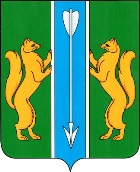 ГОРОДИЩЕНСКИЙ СЕЛЬСКИЙ СОВЕТ ДЕПУТАТОВ ЕНИСЕЙСКОГО РАЙОНАКРАСНОЯРСКОГО КРАЯРЕШЕНИЕ22.10.2021					с. Городище				19-121-рО признании утратившим силу решение Городищенского сельского Совета депутатовот 16.12.2011 №14-60р «О введении ставок земельного налога на территории Городищенского сельсовета на 2012»В соответствии Федерального закона от 06.10.2003 № 131-ФЗ «Об общих принципах организации местного самоуправления в Российской Федерации», в целях приведения нормативно правовых актов администрации Городищенского сельсовета в соответствии с действующим законодательством, руководствуясь статьями 17, 21 Устава Городищенского сельсовета Енисейского района Красноярского края, Городищенский сельский Совет депутатов РЕШИЛ:1. Признать утратившим силу Решение Городищенского сельского Совета депутатов:- от 16.12.2011 №14-60р «О введении ставок земельного налога на территории Городищенского сельсовета на 2012».2. Контроль за исполнением настоящего решения возложить на Главу Городищенского сельсовета.3 Решение вступает в силу в день, следующий за днем его официального опубликования в печатном издании «Городищенский вестник» и подлежит размещению на официальном интернет - сайте администрации Городищенского сельсовета.Председатель сельскогоСовета депутатов							Т.Н. КавтарадзеГлава сельсовета 							В.В. Чудогашева